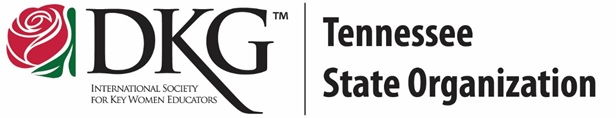 Mission, Vision, & PurposesName: 				       Chapter:			             DKG #:The Mission of our organization is “The Delta Kappa Gamma Society International promotes ______________ and _____________ _____________ of women educators and _________________ in _______________.”What are two ways DKG “unites women educators in genuine spiritual fellowship”?You were invited to membership to fulfill the second purpose. What is it? What are two DKG awards or grants members can apply to receive for “personal and professional growth” (Purpose #6)? What is something new you learned after viewing the Mission, Vision, and Purposes video? 